ROKIŠKIO RAJONO SAVIVALDYBĖS MERASPOTVARKISDĖL ROKIŠKIO RAJONO SAVIVALDYBĖS ASMENS (ŠEIMOS) SOCIALINIŲ PASLAUGŲ POREIKIO NUSTATYMO IR SKYRIMO TVARKOS APRAŠO PATVIRTINIMO 2024 m. vasario  15  d. Nr. MV-79RokiškisVadovaudamasis Lietuvos Respublikos vietos savivaldos įstatymo 25 straipsnio 5 dalimi, Lietuvos Respublikos socialinių paslaugų įstatymo 13 straipsnio 4 dalies 1 ir 2 punktais, 17 straipsniu, Asmens (šeimos) socialinių paslaugų poreikio nustatymo ir skyrimo tvarkos aprašu ir Senyvo amžiaus asmens bei suaugusio asmens su negalia socialinės globos poreikio nustatymo metodika, patvirtinta Lietuvos Respublikos socialinės apsaugos ir darbo ministro 2006 m. balandžio 5 d. įsakymu Nr. A1-94 „Dėl Asmens (šeimos) socialinių paslaugų poreikio nustatymo ir skyrimo tvarkos aprašo ir Senyvo amžiaus asmens bei suaugusio asmens su negalia socialinės globos poreikio nustatymo metodikos patvirtinimo“,t v i r t i n u Rokiškio rajono savivaldybės asmens (šeimos) socialinių paslaugų poreikio nustatymo ir skyrimo tvarkos aprašą (pridedama).Potvarkis per vieną mėnesį gali būti skundžiamas Lietuvos administracinių ginčų komisijos Panevėžio apygardos skyriui adresu Respublikos g. 62, Panevėžys, Lietuvos Respublikos iki teisminio administracinių ginčų nagrinėjimo tvarkos įstatymo nustatyta tvarka. Savivaldybės meras	                               	                              Ramūnas  GodeliauskasDaiva KilienėPATVIRTINTA Rokiškio rajono savivaldybės mero 2024 m. vasario  15  d. potvarkiu Nr.MV-79 ROKIŠKIO RAJONO SAVIVALDYBĖS ASMENS (ŠEIMOS) SOCIALINIŲ PASLAUGŲ POREIKIO NUSTATYMO IR SKYRIMO TVARKOS APRAŠASI SKYRIUSBENDROSIOS NUOSTATOS1. Rokiškio rajono savivaldybės asmens (šeimos) socialinių paslaugų poreikio nustatymo ir skyrimo tvarkos aprašas (toliau – Tvarkos aprašas) nustato Rokiškio rajono savivaldybėje (toliau – Savivaldybė) asmens (šeimos) socialinių paslaugų poreikį nustatančius subjektus, asmens (šeimos) socialinių paslaugų poreikio nustatymo tvarką, kreipimosi dėl socialinių paslaugų procedūrą, socialinių paslaugų skyrimo, jų teikimo sustabdymo ir nutraukimo bei asmens siuntimo į socialinės globos namus, grupinio gyvenimo namus, bendruomeninius vaikų globos namus (toliau kartu – Globos namai) tvarką, asmens (šeimos) teises ir pareigas, informacijos teikimą ir saugojimą, skundų nagrinėjimo tvarką. 2. Tvarkos aprašas parengtas, vadovaujantis Asmens (šeimos) socialinių paslaugų poreikio nustatymo ir skyrimo tvarkos aprašu (toliau – Aprašas) ir Senyvo amžiaus asmens bei suaugusio asmens su negalia socialinės globos poreikio nustatymo metodika (toliau – Metodika), patvirtinta Lietuvos Respublikos socialinės apsaugos ir darbo ministro 2006 m. balandžio 5 d. įsakymu Nr. A1-94 ,,Dėl Asmens (šeimos) socialinių paslaugų poreikio nustatymo ir skyrimo tvarkos aprašo ir Senyvo amžius asmens bei suaugusio asmens su negalia socialinės globos poreikio nustatymo metodikos patvirtinimo“.3. Tvarkos aprašas taikomas nustatant asmens (šeimos) socialinių paslaugų poreikį, priimant sprendimą dėl socialinių paslaugų skyrimo (neskyrimo), jų teikimo sustabdymo ir nutraukimo bei siuntimo į Globos namus asmenų, pageidaujančių gauti socialines paslaugas, kurias finansuoja savivaldybė iš savo biudžeto lėšų ar iš valstybės biudžeto dotacijų savivaldybių biudžetams.4. Tvarkos aprašas netaikomas:4.1. laikinai apgyvendinant vaiką, paimtą iš nesaugios aplinkos, iki jam teisės aktų nustatyta tvarka bus nustatyta laikinoji ar nuolatinė globa (rūpyba) (organizuojama vadovaujantis Lietuvos Respublikos vaiko teisių apsaugos pagrindų įstatymu);4.2. nustatant vaiko globą (rūpybą) Globos centre;4.3. organizuojant Globos centro teikiamas socialines paslaugas (šios paslaugos organizuojamos vadovaujantis Globos centro veiklos ir vaiko budinčio globotojo vykdomos priežiūros organizavimo ir kokybės priežiūros tvarkos aprašu, patvirtintu Lietuvos Respublikos socialinės apsaugos ir darbo ministro 2018 m. sausio 19 d. įsakymu Nr. A1-28 „Dėl Globos centro veiklos ir vaiko budinčio globotojo vykdomos priežiūros organizavimo ir kokybės priežiūros tvarkos aprašo patvirtinimo“;4.4. organizuojant socialines paslaugas, už kurias sumoka pats asmuo (paslaugos organizuojamos ir teikiamos socialinių paslaugų teikėjo ir gavėjo susitarimu);4.5. organizuojant prevencines socialines paslaugas (prevencinės socialinės paslaugos asmeniui (šeimai, bendruomenei) organizuojamos socialinės apsaugos ir darbo ministro nustatyta prevencinių socialinių paslaugų organizavimo ir teikimo tvarka).5. Tvarkos apraše vartojamos sąvokos atitinka Lietuvos Respublikos socialinių paslaugų įstatyme, Vaiko teisių apsaugos pagrindų įstatyme, Socialinių paslaugų kataloge, patvirtintame Lietuvos Respublikos socialinės apsaugos ir darbo ministro 2006 m. balandžio 5 d. įsakymu Nr. A1-93 „Dėl Socialinių paslaugų katalogo patvirtinimo“, apibrėžtas sąvokas.II SKYRIUSKREIPIMOSI DĖL SOCIALINIŲ PASLAUGŲ SKYRIMO ASMENIUI (ŠEIMAI) TVARKA6. Dėl socialinių paslaugų, kurias finansuoja Savivaldybė iš savo biudžeto lėšų ar iš valstybės biudžeto dotacijų savivaldybių biudžetams, skyrimo raštišku prašymu tiesiogiai, paštu ar elektroninių ryšių priemonėmis, jeigu valstybės elektroninės valdžios sistemoje teikiama tokios rūšies elektroninė paslauga, į asmens (šeimos) gyvenamosios ar nuolatinės gyvenamosios vietos (toliau – gyvenamoji vieta) socialinių paslaugų įstaigas, Rokiškio rajono savivaldybės administracijos „vieną langelį“ gali kreiptis:		  6.1. asmuo (vienas iš suaugusių šeimos narių) ar jo globėjas, rūpintojas;6.2. bendruomenės nariai ar kiti suinteresuoti asmenys, veikiantys asmens (šeimos) ar visuomenės socialinio saugumo interesais.7. Tvarkos aprašo 6.1 papunktyje nurodyti asmenys, kreipdamiesi į prašymą priimantį subjektą dėl socialinių paslaugų, pateikia Aprašo 6. punkte nurodytus dokumentus. 8. Tvarkos aprašo 6.2 papunktyje nurodyti asmenys, kreipdamiesi į prašymą priimantį subjektą dėl socialinių paslaugų, pateikia Aprašo 7 punkte nurodytus dokumentus. 9. Jei asmuo (šeima) pagal Socialinių paslaugų įstatymo 15 straipsnio 2 dalį kreipiasi į kitą, ne asmens (šeimos) gyvenamosios vietos savivaldybės administraciją arba tiesiai į socialinių paslaugų įstaigą dėl bendrųjų socialinių paslaugų ir socialinės priežiūros teikimo, asmuo (vienas iš suaugusių šeimos narių) ar jo globėjas, rūpintojas kartu su Aprašo 6 punkte nurodytais dokumentais pateikia rašytinį laisvos formos paaiškinimą, kodėl kreipiamasi ne į savo gyvenamosios vietos savivaldybės administraciją. Jei kreipiamasi tiesiai į socialinių paslaugų įstaigą, asmens Prašymą ir Aprašo 6 punkte nurodytų dokumentų kopijas (jeigu asmuo turi tokius dokumentus) šios įstaigos socialiniai darbuotojai nedelsdami, ne vėliau kaip per 3 kalendorines dienas nuo asmens kreipimosi į įstaigą dienos, pateikia asmens gyvenamosios vietos savivaldybės administracijai, o jei nėra galimybės nustatyti asmens gyvenamosios vietos, – savivaldybės administracijai, kurios teritorijoje yra įstaiga. 10. Švietimo ir ugdymo, sveikatos priežiūros, socialinių paslaugų įstaigų, policijos ir kitų institucijų darbuotojai, pagal Socialinių paslaugų įstatymo 15 straipsnio 4 dalį pranešdami apie socialinių paslaugų reikalingumą, Socialinės paramos ir sveikatos skyriui (toliau – Skyrius) laisva forma pateikia asmens (vieno iš suaugusių šeimos narių) vardą, pavardę ir (ar) gyvenamosios vietos adresą. Tokiu atveju Skyrius inicijuoja asmens (šeimos) socialinių paslaugų poreikio nustatymą be asmens (vieno iš suaugusių šeimos narių) ar jo globėjo, rūpintojo Prašymo.11. Asmens (vieno iš suaugusių šeimos narių) ar jo globėjo, rūpintojo Prašymas dėl bendrųjų socialinių paslaugų ar socialinės priežiūros socialinę riziką patiriančiai šeimai, socialinę riziką patiriančiam vaikui ir jo šeimai teikimo, neteikiamas. Prašymas dėl bendrųjų socialinių paslaugų ar socialinės priežiūros socialinę riziką patiriančiai šeimai, socialinę riziką patiriančiam vaikui ir jo šeimai teikimo gali būti pateikiamas Atvejo vadybos tvarkos apraše, patvirtintame Lietuvos Respublikos socialinės apsaugos ir darbo ministro 2018 m. kovo 29 d. įsakymu Nr. A1-141 „Dėl Atvejo vadybos tvarkos aprašo patvirtinimo“ (toliau – Atvejo vadybos tvarkos aprašas), nustatyta tvarka. Prašymas neteikiamas dėl vaiko laikinosios priežiūros socialinę priežiūrą teikiančioje socialinių paslaugų įstaigoje teikimo, jei nustatytas vaiko apsaugos poreikis (tokiu atveju socialinės paslaugos inicijuojamos vadovaujantis Vaiko teisių apsaugos pagrindų įstatymu).12. Prašymas dėl laikino atokvėpio paslaugų (pagal Aprašo 6.1 papunktyje nurodytą formą) pateikiamas 1 kartą per 24 mėnesius, t. y. kreipiantis pirmą kartą, o kreipiantis dėl kiekvieno kito karto per 24 mėn. laikotarpį rašomas laisvos formos prašymas paslaugas teikiančiai įstaigai, nurodant paslaugų teikimo terminus. 13. Asmens, apsigyvenusio Globos namuose savo lėšomis, Prašymą gauti socialinę globą, finansuojamą savivaldybės iš savo biudžeto lėšų ar iš valstybės biudžeto specialių tikslinių dotacijų savivaldybių biudžetams, Globos namų socialiniai darbuotojai ar asmeniui atstovaujantis asmuo ne vėliau kaip per 20 kalendorinių dienų nuo Prašymo gavimo dienos pateikia savivaldybės administracijai, kurios teritorijoje asmuo gyveno prieš apsigyvendamas Globos namuose savo lėšomis. Globos namų socialinis darbuotojas kartu su Prašymu Skyriui pateikia užpildytų formų, nurodytų Aprašo 28 punkte, kopijas.14. Jei asmuo, kurį rengiamasi paleisti iš pataisos įstaigos ar kuris rengiasi išvykti iš socialinės bei psichologinės reabilitacijos įstaigos, psichiatrijos ligoninės ar kito tipo stacionarios sveikatos priežiūros įstaigos (toliau – kitos įstaigos), nori gauti Savivaldybės finansuojamą socialinę priežiūrą ar socialinę globą, jis kreipiasi į šių įstaigų socialinius darbuotojus, kurie asmens Prašymą ir asmens tapatybę patvirtinančio dokumento kopiją likus ne mažiau kaip 30 kalendorinių dienų iki asmens paleidimo iš kitų įstaigų pateikia Skyriaus atsakingam darbuotojui, jei asmuo gyveno Savivaldybės teritorijoje prieš patekdamas į šias įstaigas, jei savivaldybės administracija, kurios teritorijoje yra įstaiga, negali nustatyti asmens gyvenamosios vietos. Skyriaus atsakingas darbuotojas asmens gyvenamąją vietą nustato pagal Lietuvos Respublikos gyventojų registro duomenis. Asmens, patekusio į kitas įstaigas iš apskrities viršininko socialinių paslaugų įstaigos, kurios savininko ar dalininko teisės ir pareigos perduotos savivaldybės administracijai ar Socialinės apsaugos ir darbo ministerijai ir kurioje asmuo pradėjo gauti socialines paslaugas iki 2007 m. sausio 1 d., ir pageidaujančio gauti socialines paslaugas Globos namuose, kurių savininko ar dalininko teises ir pareigas įgyvendina Socialinės apsaugos ir darbo ministerija (toliau – valstybės Globos namai), senyvo amžiaus asmens ar suaugusio asmens su negalia laisvos formos prašymas ir asmens tapatybę patvirtinančio dokumento kopija pateikiami Asmenų su negalia teisių apsaugos agentūrai (toliau – Agentūra), o dėl vaiko – Valstybės vaiko teisių apsaugos ir įvaikinimo tarnybai prie Socialinės apsaugos ir darbo ministerijos ar jos įgaliotam teritoriniam skyriui (toliau – Tarnyba).15. Jei asmeniui, gaunančiam socialines paslaugas socialinių paslaugų įstaigoje, reikia keisti socialinių paslaugų rūšį, o įstaiga negali patenkinti asmens socialinių paslaugų poreikio, socialinių paslaugų įstaigos vadovas dėl socialinių paslaugų teikimo nutraukimo ir kitų socialinių paslaugų skyrimo raštu kreipiasi į savivaldybės, kurioje priimtas sprendimas dėl socialinių paslaugų asmeniui skyrimo (kreipdamasis nurodo asmens vardą, pavardę, gimimo datą), administraciją ir jai pateikia išvadas dėl įvertinto asmens socialinių paslaugų poreikio, užpildytas pagal Aprašo 28 punkte nurodytas formas (toliau – išvados) (pateikia pagal Aprašo 28 punkte nurodytas formas užpildytų išvadų dėl socialinių paslaugų poreikio kopijos).16. Jei prevencinių socialinių paslaugų jas gaunančiam (-čiai) asmeniui (šeimai) nepakanka, prevencines socialines paslaugas teikiančios socialinių paslaugų įstaigos socialiniai darbuotojai, įvertinę asmens (šeimos) socialinių paslaugų poreikį pagal Aprašo 28 punkte nurodytas asmens (šeimos) socialinių paslaugų poreikio vertinimo formas, jų kopijas kartu su Prašymo, kitų Aprašo 6 punkte nurodytų dokumentų kopijomis ne vėliau nei per 20 kalendorinių dienų nuo Prašymo užpildymo dienos pateikia Skyriui.17. Jei vaikas su negalia, kuriam nustatytas specialusis nuolatinės slaugos poreikis arba specialusis nuolatinės individualios pagalbos poreikis dėl protinio atsilikimo ar psichikos sutrikimų, gauna socialinę priežiūrą ar dienos socialinę globą ir socialinių paslaugų įstaiga gali tenkinti jo poreikius, jam sulaukus pilnametystės, šių paslaugų teikimas, esant poreikiui, gali būti pratęsiamas neteikiant naujo Prašymo ir iš naujo nenustatant asmens socialinių paslaugų poreikio Apraše nustatyta tvarka laikotarpiui iki 2 metų nuo asmens pilnametystės dienos. Apie galimybę ir poreikį tęsti socialinių paslaugų teikimą socialinių paslaugų įstaiga ne vėliau nei prieš 30 kalendorinių dienų, iki vaikas sulauks pilnametystės, raštu informuoja vaiko globėją (rūpintoją) ir Skyriaus atsakingą darbuotoją, priėmusį sprendimą dėl socialinių paslaugų skyrimo vaikui su negalia (informuodama nurodo vaiko vardą, pavardę, gimimo datą, socialinių paslaugų įstaigos, kurioje toliau gali būti tenkinami šio vaiko poreikiai, pavadinimą).18. Jeigu dokumentai ir (ar) duomenys, kurių reikia nustatant teisę gauti paslaugą, yra valstybės registruose (kadastruose), žinybiniuose registruose, valstybės informacinėse sistemose ar juos Skyrius pagal prašymą ir (ar) duomenų teikimo sutartis gauna iš valstybės ir (ar) savivaldybės institucijų, įstaigų, įmonių ir organizacijų, pareiškėjas šių dokumentų ir (ar) duomenų pateikti neprivalo.19. Valstybės registrų (kadastrų), žinybinių registrų, valstybės informacinių sistemų tvarkytojai, valstybės ir (ar) savivaldybių institucijos, įstaigos, įmonės ir organizacijos Skyriaus prašymu privalo nemokamai teikti Skyriui dokumentus ir (ar) duomenis, kurių reikia nustatant teisę gauti paslaugą, jei reikalingos informacijos nėra valstybės registruose (kadastruose), žinybiniuose registruose, valstybės informacinėse sistemose. Duomenys teikiami asmens duomenų teikimo sutarčių nustatyta tvarka arba pagal prašymą, kuriame Skyrius, kreipdamasis dėl informacijos, nurodo asmens, dėl kurio kreipiasi, vardą, pavardę ir gimimo datą, asmens duomenų gavimo teisinį pagrindą, prašomų duomenų apimtį ir teisėtą tikslą.20. Jei socialiniams darbuotojams reikalinga papildoma informacija, susijusi su asmens (šeimos) socialinių paslaugų poreikio nustatymu, jie gali prašyti iš asmens (šeimos narių) papildomų dokumentų, nurodytų Aprašo 2 priede, arba duomenų, reikalingų socialinių paslaugų poreikiui nustatyti pildant Aprašo 28 punkte nurodytas formas.III SKYRIUSASMENS (ŠEIMOS) SOCIALINIŲ PASLAUGŲ POREIKĮ NUSTATANTYS SUBJEKTAI21. Asmens (šeimos), pageidaujančio (-čios) gauti socialines paslaugas, kurias finansuoja Savivaldybė iš savo biudžeto lėšų ar iš valstybės biudžeto specialių tikslinių dotacijų savivaldybių biudžetams, socialinių paslaugų poreikį nustato socialinių įstaigų socialiniai darbuotojai.22. Jei asmens (šeimos) socialinių paslaugų poreikiui nustatyti reikalingos kitų sričių specialistų išvados, kreipiamasi į atitinkamos srities specialistus reikalingoms išvadoms gauti. IV SKYRIUSASMENS (ŠEIMOS) SOCIALINIŲ PASLAUGŲ POREIKIO NUSTATYMAS23. Asmens (šeimos) socialinių paslaugų poreikis nustatomas vadovaujantis Socialinių paslaugų įstatymo 16 straipsnio nuostatomis, Aprašu bei šiuo Tvarkos aprašu. 24. Asmens socialinių paslaugų poreikis nustatomas individualiai pagal asmens nesavarankiškumą bei galimybes savarankiškumą ugdyti ar kompensuoti asmens interesus ir poreikius atitinkančiomis socialinėmis paslaugomis, o šeimos socialinių paslaugų poreikis nustatomas kompleksiškai vertinant šeimos narių gebėjimus, galimybes ir motyvaciją spręsti savo šeimos socialines problemas, palaikyti ryšius su visuomene bei galimybes tai ugdyti ar kompensuoti šeimos interesus ir poreikius atitinkančiomis bendrosiomis socialinėmis paslaugomis ar socialine priežiūra. Asmeniui (šeimai) gali būti nustatytas kelių rūšių kelių socialinių paslaugų poreikis. 25. Nustatant asmens, kuris gyvena kartu su šeima (globėjais, rūpintojais), socialinių paslaugų poreikį, gali būti nustatomas ir asmens šeimos (globėjų, rūpintojų) socialinių paslaugų poreikis. Nustatant asmens socialinių paslaugų poreikį, rekomenduojama bendrauti jam priimtina forma (pvz., su klausos negalią turinčiu asmeniu – gestų kalba).26. Likusio be tėvų globos vaiko socialinės globos poreikis pagal šio Aprašo nuostatas nevertinamas – socialinė globa jam inicijuojama Vaiko teisių apsaugos pagrindų įstatymo ir Civilinio kodekso nustatyta tvarka.27. Poreikį vertinantis specialistas asmens (šeimos) socialinių paslaugų poreikį nustato vadovaudamiesi Aprašo 28 punktu. 28. Skiriamos šios asmens poreikių, kurie gali būti tenkinami teikiant socialines paslaugas, rūšys:28.1. asmens poreikiai, kurie gali būti tenkinami teikiant bendrąsias socialines paslaugas ar socialinę priežiūrą;28.2. asmens poreikiai, kurie gali būti tenkinami teikiant socialinę globą.29. Skiriamos šios socialinės asmenų grupės:29.1. likę be tėvų globos vaikai ir jų šeimos;29.2. socialinę riziką patiriantys vaikai ir jų šeimos;29.3. vaikai su negalia ir jų šeimos;29.4. senyvo amžiaus asmenys ir jų šeimos;29.5. suaugę asmenys su negalia ir jų šeimos;29.6. socialinę riziką patiriantys suaugę asmenys ir jų šeimos;29.7. socialinę riziką patiriančios šeimos;29.8. kiti asmenys (pvz.: vaikai, turintys raidos ar emocijų sutrikimų, mažiau galimybių turintis jaunimas, pilnametystės sulaukę asmenys, kuriems buvo teikta socialinė globa, ir pan.).30. Jei asmuo (šeima) pageidauja gauti bendrąsias socialines paslaugas, socialinių paslaugų poreikio pagal šio Tvarkos aprašo ir Aprašo nuostatas nustatyti nebūtina.31. Išskirtiniais atvejais, jei asmuo (šeima) patiria fizinį ar psichologinį smurtą ar kyla grėsmė jo fiziniam ar emociniam saugumui, gali būti priimtas sprendimas dėl socialinių paslaugų asmeniui (šeimai) skyrimo, nenustačius socialinių paslaugų poreikio. Tokiu atveju socialinių paslaugų poreikis turi būti nustatytas ne vėliau kaip per 10 kalendorinių dienų, pradėjus teikti (arba jau suteikus) socialines paslaugas. 32. Nustatant asmens socialinių paslaugų poreikį, prioritetas teikiamas institucinei ilgalaikei socialinei globai stacionarioje socialinės globos įstaigoje alternatyvioms paslaugoms, teikiamoms bendruomenėje: socialinei priežiūrai, trumpalaikei socialinei globai, dienos socialinei globai asmens namuose, dienos centre, ilgalaikei (trumpalaikei) socialinei globai grupinio gyvenimo namuose. 33. Socialiniai darbuotojai ne vėliau kaip per 10 kalendorinių dienų nuo Prašymo gavimo dienos privalo nustatyti asmens (šeimos) socialinių paslaugų poreikį, užpildydami socialinių paslaugų poreikio vertinimo formą. Terminas, Skyriaus vedėjo sprendimu, gali būti pratęsiamas iki 15 kalendorinių dienų. Poreikį vertinantys specialistai laisvos formos raštu nurodo priežastis, dėl kurių šį terminą reikia pratęsti (pavyzdžiui, reikalinga papildoma informacija, susijusi su asmens socialinės globos poreikio vertinimu), taip pat nurodoma asmens, kurio socialinių paslaugų poreikis vertinamas, vardas, pavardė, gimimo data. 34. Asmens socialinės globos poreikis nustatomas vadovaujantis Aprašo 35-37 punktais. Terminas, Skyriaus vedėjo sprendimu, gali būti pratęstas, dienos ar ilgalaikės socialinės globos poreikio – iki 30 kalendorinių dienų, o trumpalaikės socialinės globos – iki 25 kalendorinių dienų. Poreikį vertinantys specialistai laisvos formos raštu nurodo priežastis, dėl kurių šį terminą reikia pratęsti (pavyzdžiui, reikalinga papildoma informacija, susijusi su asmens socialinės globos vertinimu). 35. Poreikį vertinantys specialistai, nustatę asmens (šeimos) socialinių paslaugų poreikį, pateikia išvadas ir suformuotą bylą perduoda Skyriaus atsakingam darbuotojui, kuris užregistravęs bylą pateikia Socialinių paslaugų poreikio nustatymo ir skyrimo komisijai (toliau – Komisija).36. Socialinių paslaugų įstaigų socialiniai darbuotojai asmens (šeimos) socialinių paslaugų poreikį socialinių paslaugų teikimo asmeniui laikotarpiu peržiūri, vadovaudamiesi Aprašo 39 punktu.37. Asmens (šeimos) socialinių paslaugų poreikį, jei asmuo gauna socialines paslaugas socialinių paslaugų įstaigoje, esant poreikiui ar pasikeitus asmens savarankiškumui, įvertina įstaigos socialiniai darbuotojai, vadovaudamiesi Aprašo 40 punktu. 38. Gavę asmens, rengiamo ar besirengiančio išvykti iš Tvarkos aprašo 14 punkte nurodytų kitų įstaigų, Prašymą arba esant poreikiui ar pasikeitus asmens savarankiškumui, šių įstaigų socialiniai darbuotojai įvertina asmens socialinių paslaugų poreikį, vadovaudamiesi Aprašo 41 punktu. 39. Globos namuose apsigyvenusio asmens, pageidaujančio gauti socialinę globą, finansuojamą savivaldybės iš savo biudžeto lėšų ar iš valstybės biudžeto specialių tikslinių dotacijų savivaldybių biudžetams, socialinių paslaugų poreikį įvertina, vadovaudamiesi Aprašo 42 punktu. 40. Socialinę riziką patiriančių šeimų, socialinę riziką patiriančių vaikų ir jų šeimų socialinių paslaugų poreikį nustato atvejo vadybininkas, vadovaudamasis Atvejo vadybos tvarkos aprašu (socialinių paslaugų poreikio pagal Aprašą nustatyti nereikia).41. Nustatant vaiko socialinių paslaugų poreikį, atsižvelgiama į vaiko ugdymo ir vystymosi poreikius pagal įvairių sričių specialistų (vaiko teisių apsaugos institucijos ir jos teritorinių skyrių, švietimo įstaigų, pedagoginės ir psichologinės pagalbos tarnybų, sveikatos priežiūros įstaigų ir kitų įstaigų specialistų) išvadas ir rekomendacijas, turinčias įtakos nustatant vaiko socialinių paslaugų poreikį (jos pridedamos prie socialinių paslaugų poreikio vertinimo formų).42. Nustatant vaikų su negalia ir suaugusių asmenų su negalia bei senyvo amžiaus asmenų socialinių paslaugų poreikį, atsižvelgiama į neįgalumo lygį, dalyvumo lygį (iki 2023 m. gruodžio 31 d. – darbingumo lygį ar specialiųjų poreikių lygį), individualiuosius pagalbos poreikius (iki 2023 m. gruodžio 31 d. – specialiuosius poreikius), nustatytus vadovaujantis Lietuvos Respublikos asmens su negalia teisių apsaugos pagrindų įstatymu. 43. Laikino atokvėpio paslaugų poreikis asmeniui nustatomas vertinant su asmeniu kartu gyvenančių ir jį prižiūrinčių artimųjų (toliau – artimieji) galimybes ir motyvaciją derinti asmeninį ir visuomeninį gyvenimą su artimųjų priežiūra, galimybes kompensuoti artimųjų interesus ir poreikius atitinkančiomis prižiūrinčiam asmeniui teikiamomis socialinėmis paslaugomis. Laikino atokvėpio paslaugų poreikis nustatomas vieną kartą per 24 mėnesių laikotarpį, jeigu asmens sveikatos būklė per šį laikotarpį nesikeičia. Kreipiantis dėl laikino atokvėpio paslaugų kitą kartą ir gavus iš asmens artimųjų informaciją, kad asmens sveikatos būklė pasikeitė, asmens socialinių paslaugų poreikis nustatomas iš naujo šiame Apraše nustatyta tvarka.44. Nuo psichoaktyviųjų medžiagų vartojimo priklausomų asmenų socialinės globos poreikis pagal šio Aprašo nuostatas nenustatomas. Socialinės paslaugos šiems asmenims organizuojamos nustačius jų socialinių paslaugų poreikį pagal socialinių paslaugų poreikio vertinimo formą ir sveikatos priežiūros įstaigos išduotą pažymą (medicinos dokumentų išrašas (F 027/a forma), patvirtinančią, kad asmeniui nustatyta priklausomybė nuo psichoaktyviųjų medžiagų vartojimo.V SKYRIUSSOCIALINIŲ PASLAUGŲ ASMENIUI (ŠEIMAI) SKYRIMAS, JŲ TEIKIMO SUSTABDYMAS IR NUTRAUKIMAS45. Sprendimą dėl socialinių paslaugų asmeniui (šeimai), kurių teikimą finansuoja savivaldybė iš savo biudžeto lėšų ar iš valstybės biudžeto specialių tikslinių dotacijų savivaldybių biudžetams, išskyrus Globos centrų teikiamas socialines paslaugas, skyrimo, jų teikimo sustabdymo ir nutraukimo (toliau – Sprendimas) priima Skyriaus vedėjas, poreikį vertinančio specialisto, nustačiusio asmens (šeimos) socialinių paslaugų poreikį, teikimu.46. Skiriant asmeniui socialines paslaugas, prioritetas teikiamas institucinei ilgalaikei socialinei globai stacionarioje socialinės globos įstaigoje alternatyvioms paslaugoms, teikiamoms bendruomenėje: socialinei priežiūrai, trumpalaikei socialinei globai, dienos socialinei globai asmens namuose, dienos centre, ilgalaikei (trumpalaikei) socialinei globai grupinio gyvenimo namuose. Asmeniui (šeimai) vienu metu gali būti skiriamos kelių rūšių kelios socialinės paslaugos, jeigu nustatomas tokių paslaugų poreikis. 47. Sprendimai dėl socialinės globos skyrimo priimami vadovaujantis Aprašo 50 punktu. 48. Sprendimas dėl socialinių paslaugų skyrimo socialinę riziką patiriančiai šeimai, socialinę riziką patiriančiam vaikui ir jo šeimai priimamas atvejo vadybininko teikimu šios tvarkos aprašo 45 punkte nustatyta tvarka ir  vadovaujantis Atvejo vadybos tvarkos aprašo nuostatomis. 49. Sprendimas dėl socialinių paslaugų skyrimo asmeniui, rengiamam ar besirengiančiam išvykti iš kitų įstaigų, taip pat asmeniui, kuris už jau gaunamas socialines paslaugas moka savo lėšomis, priimamas savivaldybės, kurios teritorijoje asmuo gyveno prieš patekdamas į kitas įstaigas ar prieš pradėdamas gauti socialines paslaugas, už kurias mokama savo lėšomis, mero nustatyta tvarka.50. Sprendimas dėl laikino atokvėpio paslaugos skyrimo priimamas vieną kartą per 24 mėnesius, jei prižiūrimo asmens būklė per šį laikotarpį nesikeičia, atsižvelgiant į nustatytą prižiūrimo asmens socialinių paslaugų poreikį, numatant galimybę pakartotinai gauti laikino atokvėpio paslaugas vadovaujantis šiuo sprendimu, o kreipiantis dėl kiekvieno kito karto per 24 mėn. laikotarpį rašomas laisvos formos prašymas paslaugas teikiančiai įstaigai, nurodant paslaugų teikimo terminus.51. Sprendimas dėl bendrųjų socialinių paslaugų skyrimo priimamas įstaigos, teikiančios paslaugas, patvirtinta tvarka. 52. Pagalbos į namus paslaugos skiriamos asmeniui (šeimai) neturinčiam artimųgiminaičių (vaikų, sutuoktinių), galinčių pasirūpinti asmeniu (šeima)  arba jei asmens (šeimos) artimi giminaičiai yra asmenys su negalia. Pagalbos į namus paslaugas galima skirti ir kitais atvejais, kai yra motyvuotas buities ir gyvenimo sąlygų patikrinimo aktas, patvirtintas socialinių paslaugų įstaigos vadovo. Įstaigos teikiančios socialines paslaugas, peržiūri vieną kartą metuose asmenų gaunančių socialines paslaugas poreikio vertinimą ir informaciją pateikia Komisijai.53. Socialinių paslaugų skyrimo terminai nustatomi vadovaujantis Aprašo 54 punktu.54. Socialinių paslaugų teikimo nutraukimas ar sustabdymas:54.1. socialinės paslaugos nutraukimas vadovaujantis Aprašo 55.1 papunkčiu Skyriaus vedėjo sprendimu. 54.2. socialines paslaugas sustabdo įstaigos, teikiančios socialines paslaugas, vadovaujantis Aprašo 55.2 papunkčiu ir įstaigos, teikiančios socialines paslaugas, patvirtinta tvarka. Apie priimtus sprendimus dėl socialinių paslaugų sustabdymo paslaugas teikiančios įstaigos per 5 darbo dienas suveda į Socialinės paramos šeimai informacinę sistemą (toliau – SPIS);54.3. socialinių paslaugų asmeniui (šeimai) teikimo sustabdymas neturi trukti ilgiau nei 120 kalendorinių dienų per  kalendorinius metus, išskyrus atvejus, kai socialinių paslaugų teikimas stabdomas dėl asmens išvykimo gydytis į sveikatos įstaigą ar teismo sprendimo skirti asmeniui priverstinį gydymą, o pasibaigus sprendime dėl paslaugų teikimo sustabdymo nurodytam laikotarpiui socialinės paslaugos, kurių teikimas buvo sustabdytas, pradedamas teikti ne vėliau nei kitą darbo dieną nuo nurodyto laikotarpio pabaigos ir teikiamos tomis pačiomis sąlygomis be atskiro sprendimo priėmimo; 54.4. socialinių paslaugų teikimas, nesibaigus sprendime dėl socialinių paslaugų teikimo sustabdymo nurodytam socialinių paslaugų teikimo sustabdymo laikotarpiui , atnaujinamas įstaigos, teikiančios socialines paslaugas, patvirtinta tvarka. Apie priimtus sprendimus dėl socialinių paslaugų atnaujinimo paslaugas teikiančios įstaigos per 5 darbo dienas suveda į SPIS.55. Paaiškėjus, kad asmuo, besikreipiantis dėl socialinių paslaugų (vienas iš suaugusių šeimos narių, jo globėjas, rūpintojas), sąmoningai pateikė neteisingą informaciją socialinių paslaugų poreikiui nustatyti arba dirbtinai pablogino sąlygas, norėdamas gauti socialines paslaugas, sprendimas dėl socialinių paslaugų asmeniui (šeimai) skyrimo nepriimamas, kol informacija nebus patikslinta ir asmens socialinių paslaugų poreikis nebus nustatytas iš naujo šio Tvarkos aprašo ir Aprašo nustatyta tvarka. Šiuo atveju asmens Prašymo pateikimo diena laikoma patikslintos informacijos gavimo Skyriuje diena. 56. Skyrius, priėmęs sprendimą dėl socialinių paslaugų asmeniui (šeimai) skyrimo, atlieka veiksmus, numatytus Aprašo 57–60  punktuose. .VI SKYRIUSASMENS SIUNTIMAS Į GLOBOS NAMUS57. Asmuo siunčiamas į Globos namus ilgalaikei socialinei globai gauti, vadovaujantis priimtu sprendimu dėl socialinės globos asmeniui skyrimo Globos namuose. 58. Globos namai, į kuriuos siunčiamas asmuo, parenkami atsižvelgiant į asmens (globėjo, rūpintojo) pageidavimą ir Globos namų galimybes suteikti reikiamas paslaugas. Apgyvendinant asmenis specialiuosiuose Globos namuose, pirmenybė teikiama tikslinių grupių, kurioms šie Globos namai yra skirti, asmenims.59. Skyriaus vedėjo Sprendimas dėl socialinės globos asmeniui skyrimo nepriimamas, jei asmuo, apgyvendintas iš valstybės biudžeto finansuojamoje įstaigoje iki 2007 m. sausio 1 d., pereina į kitus valstybės Globos namus ar į juos grįžta iš kitų įstaigų. Toks asmuo valstybės Globos namuose apgyvendinamas Tarnybos arba Agentūros siuntimu. Tarnybai arba Agentūrai pateikiamas asmens laisvos formos prašymas apsigyventi valstybės Globos namuose (nurodoma asmens vardas, pavardė, gimimo data, įstaigos, kurioje asmuo nori apsigyventi, pavadinimas, priežastis, dėl kurios asmuo nori joje apsigyventi), dokumentas, patvirtinantis, kad asmuo apgyvendintas iš valstybės biudžeto finansuojamoje įstaigoje iki 2007 m. sausio 1 d., ir Aprašo 2 priedo 2 ir 4 punktuose nurodytų dokumentų kopijos. 60. Asmenų, pageidaujančių gauti ilgalaikės socialinės globos paslaugas savivaldybės Globos namuose, eilę sudaro Skyrius.61. Prieš apgyvendinant asmenį, kuriam skirta ilgalaikė socialinė globa, Globos namuose, išrašomas asmens siuntimas į Globos namus (toliau – siuntimas). Jei priimtas sprendimas dėl ilgalaikės socialinės globos ne valstybės Globos namuose, siuntimą išrašo Skyriaus vedėjas (priedas), o jei priimtas sprendimas dėl ilgalaikės socialinės globos valstybės Globos namuose, siuntimą išrašo Tarnyba arba Agentūra. Siuntime nurodomas siuntimo pagrindas (sprendimo data ir numeris arba asmens prašymas Aprašo 63 punkte nurodytu atveju), į Globos namus siunčiamo asmens vardas, pavardė, gimimo data, Globos namų pavadinimas. Siuntimas į Globos namus, dėl kurių veiklos priimtas sprendimas panaikinti licencijos galiojimą ar kurių veiklos licencijos galiojimas sustabdytas, negali būti išrašomas tol, kol licencijos galiojimo sustabdymas nepanaikinamas. 62. Siuntimas per 3 darbo dienas nuo jo išrašymo dienos pateikiamas (išsiunčiamas) asmeniui (jo globėjui, rūpintojui). Siuntimo kopija pateikiama (išsiunčiama) Globos namams, į kuriuos asmuo siunčiamas. Tarnybos arba Agentūros siuntimo kopija pateikiama (išsiunčiama) savivaldybės, kurioje priimtas sprendimas dėl socialinės globos asmeniui skyrimo, administracijai. 63. Išrašytas siuntimas galioja 30 kalendorinių dienų nuo jo pateikimo (išsiuntimo) asmeniui (globėjui, rūpintojui) dienos. Siuntimo galiojimo terminas gali būti pratęstas, jeigu asmuo (globėjas, rūpintojas) raštu išdėsto objektyvias priežastis, dėl kurių jis per nurodytą laiką negali apsigyventi Globos namuose.64. Jeigu asmuo neapsigyvena Globos namuose per siuntimo galiojimo terminą, siuntimas pripažįstamas netekusiu galios.65. Skyriaus atsakingas darbuotojas surenka asmens bylos dokumentus (Aprašo 2 priedas) ir parengia asmens bylą. Ši byla pateikiama Globos namams ne vėliau kaip asmens apgyvendinimo juose dieną. 66. Jei Globos namuose yra laisvų vietų ar juose apgyvendinamas likęs be tėvų globos vaikas, socialinę riziką patiriantis vaikas, siuntimas išrašomas ne vėliau kaip per 3 darbo dienas nuo sprendimo dėl socialinės globos skyrimo priėmimo dienos, o jei siuntimą išrašo Tarnyba, – ne vėliau kaip per 3 darbo dienas nuo sprendimo dėl socialinės globos skyrimo ir visų Aprašo 59 punkte nurodytų tinkamai parengtų asmens bylos dokumentų gavimo dienos. 67. Jei nepakanka valstybės ir (ar) savivaldybių biudžeto lėšų ar Globos namuose nėra laisvų vietų, asmuo įrašomas į Skyriaus sudaromą asmenų eilę ilgalaikei socialinei globai gauti, o jei asmeniui skirta ilgalaikė socialinė globa valstybės Globos namuose, – į asmenų eilę ilgalaikei socialinei globai gauti valstybės Globos namuose, kurią sudaro ir tvarko Agentūra (senyvo amžiaus asmenų ir suaugusių asmenų su negalia eilė) arba Tarnyba (likusių be tėvų globos vaikų ir vaikų su negalia eilė). Eilėje laukiančiam asmeniui Skyrius turi siūlyti teikti alternatyvias socialines paslaugas, labiausiai atitinkančias asmens poreikius. 68. Skyrius sudaro asmenų eilę ilgalaikei socialinei globai gauti pagal sprendimų dėl socialinės globos skyrimo priėmimo datą. Jeigu sprendimai skirti socialinę globą keliems asmenims priimami tą pačią dieną, atsižvelgiama ir į Prašymo pateikimo datą.69. Savivaldybės asmuo gali būti apgyvendinamas Globos namuose be eilės – skubos tvarka – išskyrus atvejus, kai asmuo apgyvendinamas valstybės socialinės globos įstaigoje, jei asmuo yra vienišas, turi sunkią negalią ir yra iškilęs pavojus jo gyvybei, sveikatai ar saugumui; jei asmens vaikai gyvena ne Lietuvoje arba dėl netinkamo gyvenimo būdo, žalingų įpročių bei kitų objektyvių priežasčių negali pasirūpinti tėvais; kai asmens namuose nėra sąlygų ir galimybių teikti socialines paslaugas ar asmuo neturi gyvenamosios vietos.70. Asmenų eilė ilgalaikei socialinei globai gauti valstybės Globos namuose sudaroma pagal sprendimų dėl ilgalaikės socialinės globos skyrimo valstybės Globos namuose ir visų Aprašo 59 punkte nurodytų tinkamai parengtų asmens bylos dokumentų gavimo Agentūroje arba Tarnyboje datą. 71. Atsiradus aplinkybėms, dėl kurių asmuo, kuris yra įrašytas į eilę ilgalaikei socialinei globai gauti valstybės Globos namuose ar kuriam išduotas siuntimas, per Aprašo 66 punkte nustatytą laiką nebus apgyvendinamas šiuose Globos namuose, sprendimą dėl socialinės globos asmeniui  priėmęs Skyriaus vedėjas per 3 darbo dienas nuo šių aplinkybių sužinojimo dienos privalo raštu informuoti Agentūrą arba Tarnybą (nurodoma asmens vardas, pavardė, gimimo data, aplinkybės, dėl kurių asmuo negali apsigyventi Globos namuose per nustatytą laiką). 72. Vienas asmuo gali būti įrašytas tik į vieną eilę ilgalaikei socialinei globai gauti.73. Tarnyba arba Agentūra turi teisę neįrašyti asmens į eilę ilgalaikei socialinei globai gauti ir neišrašyti siuntimo į valstybės Globos namus, jei Skyriaus vedėjo priimtas sprendimas dėl socialinės globos skyrimo valstybės Globos namuose neatitinka socialinių paslaugų skyrimą ir teikimą reglamentuojančių teisės aktų, pateikti ne visi Aprašo 59 punkte nurodyti dokumentai arba jie užpildyti netinkamai, sprendimas priimtas dėl asmens, nepriklausančio valstybės Globos namų nuostatuose apibrėžtai socialinės globos gavėjų grupei. Tarnyba arba Agentūra apie tai raštu informuoja sprendimą pateikusią savivaldybės administraciją, pateikdama (-as) motyvuotą paaiškinimą. 74. Suaugę asmenys, vadovaujantis 1990 m. birželio 19 d. Konvencijos dėl 1985 m. birželio 14 d. Šengeno susitarimo, sudaryto tarp Beniliukso ekonominės sąjungos valstybių, Vokietijos Federacinės Respublikos ir Prancūzijos Respublikos Vyriausybių dėl laipsniško jų bendrų sienų kontrolės panaikinimo įgyvendinimo, 97 straipsniu, kompetentingos institucijos sprendimu turi būti internuoti (toliau – internuotini asmenys) ir valstybės Globos namuose laikinai apgyvendinami skubos tvarka. Internuotini asmenys, kuriems nereikalinga neatidėliotina medicinos pagalba, į valstybės Globos namus pristatomi Policijos departamento prie Vidaus reikalų ministerijos (toliau – Policijos departamentas) ar Valstybės sienos apsaugos tarnybos prie Vidaus reikalų ministerijos (toliau – Valstybės sienos apsaugos tarnyba) pareigūnų ir apgyvendinami, užpildžius Internuotino asmens perdavimo–priėmimo aktą (nurodoma asmens vardas, pavardė, gimimo data, lytis, pilietybė, faktinės gyvenamosios vietos adresas, jeigu šie duomenys nustatyti). Internuotino asmens socialinių paslaugų poreikis nenustatomas, sprendimas dėl socialinių paslaugų skyrimo nepriimamas ir siuntimas neišrašomas.75. Valstybės Globos namų, kurie bet kuriuo paros metu gali priimti ir laikinai apgyvendinti internuotinus asmenis, sąrašą Policijos departamentui ir Valstybės sienos apsaugos tarnybai pateikia Agentūra. Šiame sąraše nurodoma įstaigų pavadinimai, kontaktiniai telefono ryšio numeriai ir elektroninio pašto adresai pasiteirauti. VII SKYRIUSINFORMACIJOS TEIKIMAS IR SAUGOJIMAS76. Savivaldybės administracija savo interneto svetainėje www.rokiskis.lt skelbia informaciją apie Savivaldybės teritorijoje teikiamas socialines paslaugas: viešina informaciją apie visas jos teritorijoje veikiančias socialinių paslaugų įstaigas, neatsižvelgdama į jų pavaldumą (nurodomi įstaigų pavadinimai, kontaktiniai telefono ryšio numeriai ir elektroninio pašto adresai pasiteirauti), šiose įstaigose teikiamas socialines paslaugas (pateikiamas teikiamų paslaugų sąrašas), šių paslaugų kainas ir numatytą (planinį) vietų skaičių, socialinių paslaugų organizavimą Savivaldybės teritorijoje reglamentuojančius teisės aktus.77. Socialinių paslaugų priežiūros departamentas prie Socialinės apsaugos ir darbo ministerijos (toliau – Socialinių paslaugų priežiūros departamentas) savo interneto svetainėje skelbia informaciją apie licencijos teikti socialinę globą išdavimą, jos galiojimo sustabdymą, galiojimo sustabdymo panaikinimą ir galiojimo panaikinimą (nurodomi šie duomenys: įstaigos, įmonės, šeimynos pavadinimas, teisinė forma, kodas, buveinės adresas, licencijos rūšis, licencijos registracijos numeris, licencijos išdavimo, galiojimo sustabdymo, galiojimo sustabdymo panaikinimo ar galiojimo panaikinimo data), vidutines socialinių paslaugų kainas. 78. Informaciją apie Lietuvos Respublikos teritorijoje veikiančius valstybės Globos namus (įstaigų pavadinimai, adresai, numatytas (planinis) vietų skaičius), laisvas vietas juose, asmenų, laukiančių eilėje ilgalaikei socialinei globai gauti valstybės Globos namuose, skaičių ir socialinės globos kainas juose Agentūra ir Tarnyba skelbia savo interneto svetainėse. Valstybės Globos namai kas savaitę Agentūrai ar Tarnybai raštu pateikia informaciją apie numatytą (planinį) ir faktinį vietų skaičių, atvykusius ir išvykusius gyventojus, laisvas vietas juose ir gautų siuntimų, pagal kuriuos asmenys dar nėra apsigyvenę valstybės Globos namuose, skaičių. Atsiradus laisvai vietai, valstybės Globos namai ne vėliau kaip per 3 darbo dienas raštu apie tai informuoja Agentūrą arba Tarnybą. 79. Duomenis apie gyventojams skirtas, teikiamas, nutrauktas, sustabdytas ir neskirtas (nurodomos neskyrimo priežastys) socialines paslaugas Skyriaus atsakingas darbuotojas  teikia Socialinės paramos šeimai informacinėje sistemoje (toliau – SPIS). SPIS registruojamų duomenų apimtis nurodyta Socialinės paramos šeimai informacinės sistemos nuostatuose, patvirtintuose Lietuvos Respublikos socialinės apsaugos ir darbo ministro 2008 m. gegužės 29 d. įsakymu Nr. A1-172 „Dėl Socialinės paramos šeimai informacinės sistemos nuostatų ir Socialinės paramos šeimai informacinės sistemos duomenų saugos nuostatų patvirtinimo“ (toliau ‒ Socialinės paramos šeimai informacinės sistemos nuostatai).80. Socialinių paslaugų įstaigoje informacija apie asmenį (šeimą) (apie asmeniui teikiamas socialines ir kitas paslaugas, asmens savijautą, sveikatos būklę, pasiektus rezultatus, paslaugų poreikių pokyčius ir pan.) socialinių paslaugų teikimo laikotarpiu kaupiama ir saugoma asmens byloje. Joje taip pat saugoma informacija, nurodyta Aprašo 2 priede. 81. Dokumentai ir duomenys saugomi: 81.1. dokumentai – Lietuvos Respublikos dokumentų ir archyvų įstatymo nustatyta tvarka Lietuvos vyriausiojo archyvaro nustatytais terminais;81.2. duomenys, kuriuos pagal Aprašo nuostatas privaloma registruoti SPIS, – Socialinės paramos šeimai informacinės sistemos nuostatų nustatyta tvarka ir terminais.82. Duomenų subjektų teisės įgyvendinamos 2016 m. balandžio 27 d. Europos Parlamento ir Tarybos reglamento (ES) 2016/679 dėl fizinių asmenų apsaugos tvarkant asmens duomenis ir dėl laisvo tokių duomenų judėjimo ir kuriuo panaikinama Direktyva 95/46/EB (Bendrasis duomenų apsaugos reglamentas) ir duomenų valdytojo, į kurį kreipiamasi dėl duomenų subjekto teisių įgyvendinimo, nustatyta tvarka.VIII SKYRIUSSKUNDŲ NAGRINĖJIMAS83. Poreikį vertinančių specialistų asmens (šeimos) socialinių paslaugų poreikio nustatymo išvadas dėl socialinių paslaugų teikimo asmuo (vienas iš suaugusių šeimos narių) ar jo globėjas, rūpintojas, kiti suinteresuoti asmenys gali skųsti savivaldybės merui. Tokiais atvejais savivaldybės mero sprendimu per 3 darbo dienas nuo skundo gavimo dienos turi būti sudaryta komisija (toliau – komisija), kuri pakartotinai per 20 darbo dienų turi nustatyti asmens (šeimos) socialinių paslaugų poreikį.84. Asmens (šeimos) socialinių paslaugų, finansuojamų iš valstybės biudžeto specialių tikslinių dotacijų savivaldybių biudžetams, poreikio nustatymo ar asmens (šeimos) finansinių galimybių mokėti už jas vertinimo išvadas, sprendimus dėl šių socialinių paslaugų skyrimo asmuo (vienas iš suaugusių šeimos narių) ar jo globėjas, rūpintojas, kiti suinteresuoti asmenys gali skųsti Socialinių paslaugų priežiūros departamentui. 85. Socialinių paslaugų priežiūros departamentas privalo išnagrinėti skundą per 20 darbo dienų nuo jo gavimo dienos.86. Socialinių paslaugų priežiūros departamentas, nustatęs pažeidimų dėl asmens (šeimos) socialinių paslaugų, finansuojamų iš valstybės biudžeto specialių tikslinių dotacijų savivaldybių biudžetams, poreikio nustatymo, skyrimo, teikimo, asmens (šeimos) finansinių galimybių mokėti už šias paslaugas vertinimo, per 5 darbo dienas nuo pažeidimų nustatymo dienos privalo kreiptis į savivaldybės merą ir pareikalauti pašalinti nustatytus trūkumus. Kreipimesi nurodoma asmens vardas, pavardė, gimimo data ir nustatyti pažeidimai dėl asmens socialinių paslaugų poreikio nustatymo ar jų skyrimo.87. Gavęs Socialinių paslaugų priežiūros departamento kreipimąsi dėl trūkumų, nurodytų Aprašo 90 punkte, pašalinimo, savivaldybės meras arba jo įgaliotas savivaldybės administracijos direktorius per 5 darbo dienas nuo pažeidimų nustatymo dienos turi pareikalauti, kad trūkumai būtų pašalinti, o jeigu pažeidėjas trūkumų nepašalina, turi teisę inicijuoti, kad socialinių paslaugų įstaiga sustabdytų ar nutrauktų prevencinių, bendrųjų socialinių paslaugų ir socialinės priežiūros teikimą. Terminas nustatytiems trūkumams pašalinti nustatomas vadovaujantis Socialinių paslaugų įstatymo 35 straipsnio 6 dalimi. 88. Ginčai dėl savivaldybės mero, Skyriaus, Socialinių paslaugų priežiūros departamento, Tarnybos, Agentūros priimtų sprendimų (neveikimo) nagrinėjami Administracinių bylų teisenos įstatymo nustatyta tvarka. Rokiškio rajono savivaldybės asmens (šeimos) socialinių paslaugų  poreikio nustatymo ir skyrimo tvarkos aprašo priedasSIUNTIMAS Į SOCIALINĖS GLOBOS ĮSTAIGĄ Nr.20         m.                        d.Rokiškis	Vadovaudamasis Socialinės paramos ir sveikatos skyriaus vedėjo sprendimu _______________ Nr.                                                                                                            (sprendimo data)Rokiškio rajono savivaldybės administracijos Socialinės paramos ir sveikatos skyrius siunčia                            _____________________________________________________(vardas, pavardė, asmens kodas)    _______________________________________                                     (asmens gyvenamosios vietos adresas)į   ____________________________________________________                                      (globos įstaigos pavadinimas, adresas)nuo .......................                                  (atvykimo į įstaigą data) ilgalaikei, trumpalaikei socialinei globai (reikalingą pabraukti).Skyriaus vedėjas (-a)         _________________         ______________________(parašas) (vardas, pavardė)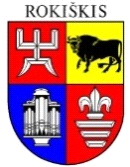 